Российская Федерация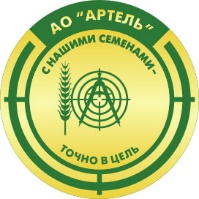 Курская областьАкционерное обществоА Р Т Е Л Ь_________________________________________________________________306230, Курская область, г. Обоянь, ул. Ленина, 94, офис 1Тел. (47141) 2-13-08; Факс (47141) 2-32-47E-mail: artel-oboyan@yandex.ruР Е К В И З И Т ЫАкционерное общество «Артель» - АО «Артель»Р/С 40702810016140000084 в Центрально-Чернозёмном Филиале АО «Экспобанк»ИНН/КПП 4616005878/461601001К/С 30101810345250000330БИК 043807330ОКПО 57466853ОКОНХ 71200,21110,71100Юридический адрес: 306230, Курская область, г. Обоянь, ул. Ленина, д. 94, офис 1Почтовый адрес: 306230, Курская область, г. Обоянь, ул. Ленина д. 94, офис 1ЖД Реквизиты:АО «Артель»306230, Курская область, г. Обоянь, ул. Ленина, д. 94, офис 1Станция назначения: Обоянь ЮВЖДКод станции назначения: 435304ОКПО 57466853Код Грузополучателя: 9786Код плательщика 1003261170Генеральный директор – Антипов Виктор Валерьевич.Действует на основании Устава.